DE EJERCICIOS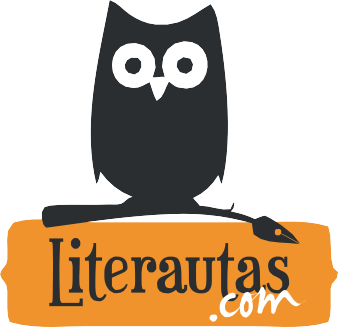 ficha número0004fecha	categoría	descripciones                             DESCRIPCIÓN DEL EJERCICIO: Resultado del ejercicio Muchas veces, cuando tenemos que explicar cómo es un objeto, tendemos a limitarnos a su apariencia y nos olvidamos que tenemosotros cuatro sentidos además de la vista. Este ejercicio tiene como fin ayudarnos a desarrollar la atención en estos otros sentidos. Hay dos formas de realizar este ejercicio: una para llevarlo a cabo en solitario y otra con la ayuda de alguien en casa. Las dos son válidas e igual de interesantes: Para realizarlo solos, lo que tenéis que hacer es elegir algún objeto que tengáis a mano y, con los ojos cerrados, dedicaros a examinarlo durante unos minutos. Entonces, reflexionando sobre su temperatura, tacto, olor, sonido… lo del sabor lo dejo a vuestra elección según el objeto del que se trate. Luego, abrid los ojosy dejad el objeto a un lado para escribir un pequeño párrafo (unas 100 palabras) describiéndolo a través de las sensaciones que os ha provocado. Con un poco de ayuda, tenéis que pedirle a alguien en casa que seleccione un objeto (o varios) sin deciros cuál es y que os lo acerque cuando hayáis cerrado los ojos. Entonces, dedicaros a estudiarlo tal y como os comentaba en el párrafo anterior. Sólo que, en este caso, al desconocer el objeto de partida podréis focalizar más las vuestras sensaciones. Después abrid los ojos y escribid también un párrafo de unas 100 palabras describiendo el objeto.